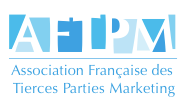 RAPPORT FINANCIER exercice 2016Solde au 1 er Janvier 2016Solde au 1 er Janvier 201629603,9Cotisations 12X50060002X112522501X15001500Marker RéglementationMarker Réglementation2400Marker Relations Publiques Marker Relations Publiques Marker Relations Publiques 1800Sogedome108Sogedome108Déjeuner AFTPMDéjeuner AFTPM691,3Remboursement DyptiqueRemboursement Dyptique113Frais bancaires Frais bancaires 264,5Solde au 31 Décembre 2016Solde au 31 Décembre 2016Solde au 31 Décembre 201633869,1